МИНОБРНАУКИ рОССИИФилиал федерального государственного бюджетного образовательного учреждения высшего образования «Дагестанский государственный университет» в г. Дербенте     РАБОЧАЯ ПРОГРАММА ОБЩЕОБРАЗОВАТЕЛЬНОЙ УЧЕБНОЙ ДИСЦИПЛИНЫОУД.07 «Обществознание»по программе подготовки специалистов среднего звена (ППССЗ) среднего профессионального образованияДербент 2019          Рабочая программа дисциплины разработана на основе требований Федерального государственного образовательного стандарта (далее – ФГОС) среднего общего образования, ФГОС СПО по специальности 38.02.01 «Экономика и бухгалтерский учёт (по отраслям)», для реализации основной профессиональной образовательной программы СПО на базе основного общего образования с получением среднего общего образования  Организация-разработчик: Федеральное государственное бюджетное образовательное учреждение высшего образования «Дагестанский государственный университет», филиал в г. ДербентеРазработчик:  преп. Мамедов А.Н.           Рабочая программа дисциплины рассмотрена и рекомендована к утверждению на заседании ПЦК филиала ДГУ в г.Дербенте отпротокол № 1 от «28» августа 2019 г.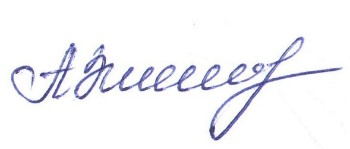 Председатель ПЦК     ________________      Зиярова А.Л.СОДЕРЖАНИЕ ПОЯСНИТЕЛЬНАЯ ЗАПИСКА 	 ОБЩАЯ 	ХАРАКТЕРИСТИКА 	УЧЕБНОЙ 	 ДИСЦИПЛИНЫ МЕСТО УЧЕБНОЙ ДИСЦИПЛИНЫ В УЧЕБНОМ 	 ПЛАНЕ РЕЗУЛЬТАТЫ 	ОСОВОЕНИЯ 	УЧЕБНОЙ 	 ДИСЦИПЛИНЫ 5. СОДЕРЖАНИЕ УЧЕБНОЙ ДИСЦИПЛИНЫ 	 6. ТЕМАТИЧЕСКОЕ ПЛАНИРОВАНИЕ 	 7. УЧЕБНО-МЕТОДИЧЕСКОЕ И МАТЕРИАЛЬНО- ТЕХНИЧЕСКОЕ ОБЕСПЕЧЕНИЕ ПРОГРАММЫ УЧЕБНОЙ ДИСЦИПЛИНЫ 8. РЕКОМЕНДУЕМАЯ ЛИТЕРАТУРА 	  1. ПОЯСНИТЕЛЬНАЯ ЗАПИСКА. 1.1. Область применения программы учебной дисциплины Общеобразовательная учебная дисциплина «Обществознание» изучается в филиале ДГУ в г.Дербенте, реализующего образовательную программу среднего общего образования в пределах освоения основной профессиональной образовательной программы СПО (ОПОП СПО) на базе основного общего образования при подготовке специалистов среднего звена. Программа разработана на основе требований ФГОС среднего общего образования, предъявляемых к структуре, содержанию и результатам освоения учебной дисциплины «Обществознание», ФГОС СПО по специальности 38.02.01 «Экономика и бухгалтерский учёт (по отраслям)» в соответствии с Рекомендациями по организации получения среднего общего образования в пределах освоения образовательных программ среднего профессионального образования на базе основного общего образования с учетом требований федеральных государственных образовательных стандартов и получаемой профессии или специальности среднего профессионального образования (письмо Департамента государственной политики в сфере подготовки рабочих кадров и ДПО Минобрнауки России от 17.03.2015 №06-259), а также с учетом Примерной основной образовательной программы среднего общего образования, одобренной решением федерального учебно-методического объединения по общему образованию.1.2. Цели и задачи учебной дисциплины:       Содержание программы учебной дисциплины «Обществознание», направлено на достижение следующих целей: овладение системой знаний об обществе, его сферах, необходимых для успешного взаимодействия с социальной средой и выполнении типичных социальных ролей человека и гражданина.  формирование опыта применения полученных знаний и умений для решения типичных задач в области социальных отношений; гражданской и общественной деятельности, межличностных отношений, отношений между людьми различных национальностей и вероисповеданий, в семейно-бытовой сфере; для соотнесения своих действий и действий других людей с нормами поведения, установленными законом. Задачами курса являются: Развитие личности в период ранней юности, её духовно- нравственной, политической и правовой культуры, социального поведения, основанного на уважении закона и правопорядка. Воспитание общероссийской идентичности, гражданской ответственности, правового самосознания, толерантности, приверженности к гуманистическим и демократическим ценностям, закрепленным в Конституции РФ. Освоение системы знаний об обществе, его сферах, правовом регулировании общественных отношений, необходимых для взаимодействия с социальной средой и выполнения социальных ролей человека и гражданина. Овладение умениями получать и критически осмысливать социальную информацию, анализировать и систематизировать полученные данные; освоение способов  познавательной, коммуникативной  практической деятельности, необходимых для участия в жизни гражданского общества и государства. Формирование опыта применения полученных знаний и умений для решения типичных задач в области социальных отношений; гражданской и общественной деятельности, межличностных отношений, отношений между людьми различных национальностей и вероисповеданий, в семейно-бытовой сфере; для соотнесения своих действий с действиями других людей, с нормами поведения, установленные законом. СТРУКТУРА И ПРИМЕРНОЕ СОДЕРЖАНИЕ УЧЕБНОЙ ДИСЦИПЛИНЫ «Обществознание»Объем учебной дисциплины и виды учебной работы2. ОБЩАЯ ХАРАКТЕРИСТИКА УЧЕБНОЙ ДИСЦИПЛИНЫ. Учебная дисциплина «Обществознание» имеет интегративный характер, основанный на комплексе общественных наук, таких как философия, социология, экономика, политология, культурология, правоведение, предметом которых являются научные знания о различных аспектах жизни, развитии человека и общества, влиянии социальных факторов на жизнь каждого человека. Содержание учебной дисциплины направлено на формирование четкой гражданской позиции, социально-правовой грамотности, навыков правового характера, необходимых обучающимся для реализации социальных ролей, взаимодействия с окружающими людьми и социальными группами. Особое внимание уделяется знаниям о современном российском обществе, проблемах мирового сообщества и тенденциях развития современных цивилизационных процессов, роли морали, религии, науки и образования в жизни человеческого общества, а также изучению ключевых социальных и правовых вопросов, тесно связанных с повседневной жизнью. Отбор содержания учебной дисциплины осуществлялся на основе следующих принципов: учет возрастных особенностей обучающихся, практическая направленность обучения, формирование знаний, которые обеспечат обучающимся профессиональных образовательных организаций СПО успешную адаптацию к социальной реальности, профессиональной деятельности, исполнению общегражданских ролей. Реализация содержания учебной дисциплины «Обществознание» предполагает дифференциацию уровней достижения студентами различных целей. Так, уровень функциональной грамотности может быть достигнут как в освоении наиболее распространенных в социальной среде средствах массовых коммуникаций понятий и категорий общественных наук, так и в области социально-практических знаний, обеспечивающих успешную социализацию в качестве гражданина РФ. На уровне ознакомления осваиваются такие элементы содержания, как сложные теоретические понятия и положения социальных дисциплин, специфические особенности социального познания, законы общественного развития, особенности функционирования общества как сложной, динамично развивающейся, самоорганизующейся системы. В процессе освоения учебной дисциплины у студентов закладываются целостные представления о человеке и обществе, деятельности человека в различных сферах, экономической системе общества, социальных нормах, регулирующих жизнедеятельность гражданина. При этом они должны получить достаточно полные представления о возможностях, которые существуют в нашей стране для продолжения образования и работы, самореализации в разнообразных видах деятельности, а также о путях достижения успеха в различных сферах социальной жизни. В профессиональных образовательных организациях, реализующих образовательную программу среднего общего образования в пределах освоения ОПОП СПО на базе основного общего образования, изучение обществознания имеет свои особенности в зависимости от профиля профессионального образования. Это выражается в содержании обучения, количестве часов, выделяемых на изучение отдельных тем программы, глубине их освоения обучающимися, объеме и характере практических занятий, видах внеаудиторной самостоятельной работы студентов. При освоении профессий СПО и специальностей СПО технического, естественнонаучного профилей профессионального образования интегрированная учебная дисциплина «Обществознание», включающая экономику и право, изучается на базовом уровне ФГОС среднего общего образования. При освоении специальностей СПО гуманитарного профиля профессионального образования дисциплина «Обществознание», включающая экономику и право, изучается также на базовом уровне ФГОС среднего общего образования, но более углубленно с учетом осваиваемой профессии или специальности. 3. МЕСТО УЧЕБНОЙ ДИСЦИПЛИНЫ В УЧЕБНОМ ПЛАНЕ Учебная дисциплина «Обществознание» является учебным предметом по выбору из обязательной предметной области «Общественные науки» ФГОС среднего общего образования. В филиале ДГУ, реализующего образовательную программу среднего общего образования в пределах освоения ОПОП СПО на базе основного общего образования, учебная дисциплина «Обществознание» изучается в общеобразовательном цикле учебного плана ОПОП СПО на базе основного общего образования с получением среднего общего образования (ППССЗ). В учебных планах ППССЗ место учебной дисциплины «Обществознание»— в составе общеобразовательных учебных дисциплин, формируемых для специальности СПО 38.02.01 «Экономика и бухгалтерский учёт (по отраслям)» 4. РЕЗУЛЬТАТЫ ОСОВОЕНИЯ УЧЕБНОЙ ДИСЦИПЛИНЫ  Освоение содержания учебной дисциплины «Обществознание» обеспечивает достижение студентами следующих результатов: личностных: сформированность мировоззрения, соответствующего современному уровню развития общественной науки и практики, основанного на диалоге культур, а также различных форм общественного сознания, осознание своего места в поликультурном мире; российская гражданская идентичность, патриотизм, уважение к своему народу, чувство ответственности перед Родиной, уважение государственных символов (герба, флага, гимна); гражданская позиция в качестве активного и ответственного члена российского общества, осознающего свои конституционные права и обязанности, уважающего закон и правопорядок, обладающего чувством собственного достоинства, осознанно принимающего традиционные национальные и общечеловеческие, гуманистические и демократические ценности; толерантное сознание и поведение в поликультурном мире, готовность и способность вести диалог с другими людьми, достигать в нем взаимопонимания, учитывая позиции всех участников, находить общие цели и сотрудничать для их достижения; эффективно разрешать конфликты; готовность и способность к саморазвитию и самовоспитанию в соответствии с общечеловеческими ценностями и идеалами гражданского общества, к самостоятельной, творческой и ответственной деятельности; сознательное отношение к непрерывному образованию как условию успешной профессиональной и общественной деятельности; осознанное отношение к профессиональной деятельности как возможности участия в решении личных, общественных, государственных, общенациональных проблем; ответственное отношение к созданию семьи на основе осознанного принятия ценностей семейной жизни; метапредметных: умение самостоятельно определять цели деятельности и составлять планы деятельности; самостоятельно осуществлять, контролировать и корректировать деятельность; использовать все возможные ресурсы для достижения поставленных целей и реализации планов деятельности; выбирать успешные стратегии в различных ситуациях; владение навыками познавательной, учебно-исследовательской и проектной деятельности в сфере общественных наук, навыками разрешения проблем; способность и готовность к самостоятельному поиску методов решения практических задач, применению различных методов познания; готовность и способность к самостоятельной информационно познавательной деятельности, включая умение ориентироваться в различных источниках социально-правовой и экономической информации, критически оценивать и интерпретировать информацию, получаемую из различных источников; умение использовать средства информационных и коммуникационных технологий в решении когнитивных, коммуникативных и организационных задач с соблюдением требований эргономики, техники безопасности, гигиены, ресурсосбережения, правовых и этических норм, норм информационной безопасности; умение определять назначение и функции различных социальных, экономических и правовых институтов; умение самостоятельно оценивать и принимать решения, определяющие стратегию поведения, с учетом гражданских и нравственных ценностей; владение языковыми средствами: умение ясно, логично и точно излагать свою точку зрения, использовать адекватные языковые средства, понятийный аппарат обществознания; предметных: сформированность знаний об обществе как целостной развивающейся системе в единстве и взаимодействии его основных сфер и институтов; владение базовым понятийным аппаратом социальных наук; владение умениями выявлять причинно-следственные, функциональные, иерархические и другие связи социальных объектов и процессов; сформированнность представлений об основных тенденциях и возможных перспективах развития мирового сообщества в глобальном мире; сформированность представлений о методах познания социальных явлений и процессов; владение умениями применять полученные знания в повседневной жизни, прогнозировать последствия принимаемых решений; сформированнность навыков оценивания социальной информации, умений поиска информации в источниках различного типа для реконструкции недостающих звеньев с целью объяснения и оценки разнообразных явлений и процессов общественного развития. 5. СОДЕРЖАНИЕ УЧЕБНОЙ ДИСЦИПЛИНЫ Введение  Обществознание как учебный курс. Социальные науки. Специфика объекта их изучения. Актуальность изучения обществознания при освоении профессий СПО и специальностей СПО. Раздел 1.  Начала философских  и психологических знаний о человеке и  обществе. Введение Социальные науки. Специфика объекта их изучения. Методы исследования. Значимость социального знания.Тема 1.1.     Природа человека, врождённые и приобретённые качестваФилософские представления о социальных качествах человека. Человек, индивид, личность. Деятельность и мышление. Виды деятельности. Творчество.Формирование характера, учёт особенностей характера в общении и профессиональной деятельности. Потребности, способности и интересы.Социализация личности. Самосознание и социальное поведение.Понятие истины, её критерии. Виды человеческих знаний. Основные особенности научного мышленияСвобода человека и её ограничители. Выбор и ответственность за его последствия. Гражданские качества личности.Человек в группе. Многообразие мира общения. Межличностное общение и взаимодействие. Проблемы межличностного общения в молодёжной среде. Особенности самоидентификации личности в малой группе на примере молодёжной среды. Межличностные конфликты. Истоки конфликтов в среде молодёжи.Тема 	1.2. 	Общество сложная системаПредставление об обществе как сложной динамичной системе. Подсистемы и элементы общества. Специфика общественных отношений. Основные институты общества, их функции.Общество и природа. Противоречивость воздействия людей на природную среду.Эволюция и революция как формы социального изменения. Понятие общественного прогресса. Цивилизация и формация. Общество: традиционное, индустриальное, постиндустриальное (информационное).Раздел 2. Основы знаний о духовной культуре человека и общества. Тема 2.1. Духовная культура личности и общества Понятие о культуре. Культура народная, массовая и элитарная. Экранная культура продукт информационного общества. Особенности молодежной субкультуры.Проблемы духовного кризиса и духовного поиска в молодёжной среде. Формирование ценностных установок, идеалов, нравственных ориентиров. Взаимодействие и взаимосвязь различных культур. Учреждения культуры. Государственные гарантии свободы доступа к культурным ценностям. Тема 2.2. Наука и образование в современном миреНаука. Естественные и социально-гуманитарные науки. Значимость труда учёного, его особенности. Ответственность учёного перед обществом.Тема 2.3 Мораль, искусство и религия как элементы духовной культуры,Мораль. Основные принципы и нормы морали. Мировые религии. Религия и церковь в современном мире. Свобода совести. Искусство и его роль в жизни людей. Виды искусств.Раздел 3 ЭкономикаТема 3.1. Экономика и экономическая наука. Экономические системы. Экономика семьи.Экономика как наука и хозяйство. Главные вопросы экономики. Потребности. Факторы производства. Разделение 	труда, 	специализация 	и 	обмен. 	Типы 	экономических 	систем:традиционная, централизованная (командная) и рыночная экономика.Тема 3.2. Рынок. Фирма. Роль государства в экономике Рынок одного товара. Спрос. Факторы спроса. Предложение. Факторы предложения. Рыночное равновесие.Основные рыночные структуры: совершенная и несовершенная конкуренция. Роль фирм в экономике. Издержки, выручка, прибыль.Производительность труда. Основные организационные формы бизнеса в России. Основные источники финансирования бизнеса. Фондовый рынок. Основы менеджмента и маркетинга. Функции государства в экономике. Виды налогов.Тема 3.3. ВВП, его структура и динамика. Рынок труда и безработица. Деньги, банки, инфляция. Понятие ВВП и его структура. Экономический рост и развитие. Экономические  циклы. Спрос на труд и его факторы. Предложения труда. Факторы предложения труда. Роль профсоюзов и государства на рынках труда.Тема 3.4. Основные проблемы экономики Росси. Элементы международной экономикиКонкуренция и её роль в рыночной экономике. Социально - регулируемое рыночное хозяйство.        Раздел 4. Социальные отношенияТема 4.1. Социальная роль и стратификация.Социальные отношения. Понятие о социальных общностях и группах. Социальная стратификация. Социальная мобильность. Социальная роль. Многообразие социальных ролей в юношеском возрасте. Социальные роли человека в семье и трудовом коллективе.Тема 4.2. Социальные нормы и конфликты.Социальный контроль. Виды социальных норм и санкций. Самоконтроль.Девиантное поведение, его формы, проявления. Социальная и личностная значимость здорового образа жизни.Тема 4.3. Важнейшие социальные общности и группы Особенности социальной стратификации в современной России. Демографические, профессиональные, поселенческие и иные группы.Молодёжь как социальная группа.Раздел 5. Политика как общественное явлениеТема 5.1. Политика и власть. Государство в политической системе. Механизм государства.Понятие власти. Типы общественной власти. Политическая система, её внутренняя структура. Политические институты. Государство как политический институт. Признаки государства. Государственный суверенитет.Внутренние и внешние функции государства. Особенности функционального назначения современных государств. Межгосударственная интеграция, формирование надгосударственных институтов основные особенности развития современной политической системы.Формы государства: формы проявления, территориально- государственное устройство, политический режим. Типология политических режимов. Демократия, её основные ценности и признаки. Условия формирования демократических институтов и традицийТема 5.2. Участники политического процессаЛичность и государство. Политический статус личности. Политическое участие и его типы. Причины и особенности экстремистских форм политического участия. Политическое лидерство. Гражданское общество и государство. Гражданские инициативы.Раздел 6. Право.Тема 	6.1. 	Правовое регулирование общественных отношенийЮриспруденция как общественная наука. Право в системе социальных норм. Правовые и моральные нормы. Системы права: основные институты, отрасли права Основные формы права. Нормативные правовые акты и их характеристика. Действие нормативных правовых актов во времени, в пространстве и по кругу лиц.Тема 	6.2. 	Основы конституционного права РФ Конституционное право как отрасль российского права. Основы конституционного строя РФ. Система государственных органов РФ. Законодательная власть. Исполнительная власть. Институт президентства. Местное самоуправление. Правоохранительные органы РФ. Адвокатура. Нотариат. Понятие гражданства. Порядок приобретения и прекращения гражданства в РФ.Тема 	6.3. Российского права ОтраслиГражданское право и гражданские правоотношения. Физические лица. Юридические лица. Гражданско-правовые договоры. Правовое регулирование предпринимательской деятельности. Имущественные права. Право собственности на движимые и недвижимые вещи, деньги, ценные бумаги. Право на интеллектуальную собственность. Основания приобретения права собственности: купля- продажа, мена, наследование, дарение. Личные неимущественные права граждан: честь, достоинство, имя. Способы защиты имущественных и неимущественных правЗащита прав потребителей. Семейное право и семейные правоотношения. Понятие семейных правоотношений. Порядок, условия заключения и расторжения брака. Права и обязанности супругов. Брачный договор. Правовое регулирование образования. Порядок приёма в образовательные учреждения профессионального образования. Трудовое право и трудовые правоотношения. Занятость и трудоустройство. Органы трудоустройства. Порядок приёма на работу. Трудовой договор: понятие и виды, порядок заключения и расторжения. Коллективный договор. Роль профсоюзов в трудовых правоотношениях. Трудовые споры и порядок их разрешения. Заработная плата. Правовые основы социальной защиты и социального обеспечения.Тема 6.4. Международное правоМеждународное гуманитарное право. Международная защита прав человека в условиях мирного и военного времени.6. ТЕМАТИЧЕСКОЕ ПЛАНИРОВАНИЕ При реализации содержания общеобразовательной учебной дисциплины «Обществознание» в пределах освоения ОПОП СПО на базе основного общего образования с получением среднего общего образования учебная нагрузка студентов составляет 62 часа, из них аудиторная (обязательная) учебная нагрузка, включая практические занятия, — 56 часов.6.1. Тематический план учебной дисциплины Для характеристики уровня освоения учебного материала используются следующие обозначения: - ознакомительный (узнавание ранее изученных объектов, свойств); - репродуктивный (выполнение деятельности по образцу, инструкции или под руководством) - продуктивный (планирование и самостоятельное выполнение деятельности, решение проблемных задач)7. 	УЧЕБНО-МЕТОДИЧЕСКОЕ 	И 	МАТЕРИАЛЬНО-ТЕХНИЧЕСКОЕ ОБЕСПЕЧЕНИЕ ПРОГРАММЫ УЧЕБНОЙ ДИСЦИПЛИНЫРеализация программы дисциплины требует наличия учебного кабинета. Для усвоения знаний и практических навыков студентами изучение дисциплины «Обществознание» 	обеспечено, 	прежде 	всего, 	наличием 	научно-учебно-методического кабинета, в котором есть возможность проводить занятия, как в традиционной форме, так и с использованием интерактивных технологий и различных образовательных методик. Парта двухместная – 17 шт.Доска для мела магнитная - 1 шт.Стол преподавателя - 1 шт.Стул преподавателя - 1 шт.Кафедра – 1 шт.,Компьютер -1 шт.Проектор «EpsohEB-SP-X12» - 1 шт.Экран настенный для проектора – 1 шт.Библиотека, читальный зал с выходом в сеть Интернет-Столы двухместные -30 шт., стулья -60 шт., компьютер – 6 шт., проектор – 1 шт., экран для проектора – 1 шт., кафедра-трибуна- 1 шт.Экзаменационные вопросы. Философские представления о социальных качествах человека. Человек, индивид, личность. Деятельность и мышление. Виды деятельности. Творчество.Формирование характера, учёт особенностей характера в общении и профессиональной деятельности. Потребности, способности и интересы.Социализация личности. Самосознание и социальное поведение.Понятие истины, её критерии. Виды человеческих знаний. Основные особенности научного мышленияСвобода человека и её ограничители. Выбор и ответственность за его последствия. Гражданские качества личности.Человек в группе. Многообразие мира общения. Межличностное общение и взаимодействие. Проблемы межличностного общения в молодёжной среде. Особенности самоидентификации личности в малой группе на примере молодёжной среды. Межличностные конфликты. Истоки конфликтов в среде молодёжи. Представление об обществе как сложной динамичной системе. Подсистемы и элементы общества. Специфика общественных отношений. Основные институты общества, их функции.Общество и природа. Противоречивость воздействия людей на природную среду.Эволюция и революция как формы социального изменения. Понятие общественного прогресса. Цивилизация и формация. Общество: традиционное, индустриальное, постиндустриальное (информационное)Понятие о культуре. Культура народная, массовая и элитарная. Экранная культура продукт информационного общества. Особенности молодежной субкультуры.Проблемы духовного кризиса и духовного поиска в молодёжной среде. Формирование ценностных установок, идеалов, нравственных ориентиров. Наука. Естественные и социально-гуманитарные науки. Мораль. Основные принципы и нормы морали. Мировые религии. Религия и церковь в современном мире. Свобода совести. Искусство и его роль в жизни людей. Виды искусств.Экономика как наука и хозяйство. Главные вопросы экономики. Потребности. Факторы производства. Разделение 	труда, 	специализация 	и 	обмен. 	Типы 	экономических 	систем: традиционная, централизованная (командная) и рыночная экономикаРынок одного товара. Спрос. Факторы спроса. Предложение. Факторы предложения. Рыночное равновесие.Основные рыночные структуры: совершенная и несовершенная конкуренция. Роль фирм в экономике. Издержки, выручка, прибыль.Производительность труда. Основные организационные формы бизнеса в России. Основные источники финансирования бизнеса. Фондовый рынок. Основы менеджмента и маркетинга. Функции государства в экономике. Виды налогов.Понятие ВВП и его структура. Экономический рост и развитие. Экономические  циклы. Спрос на труд и его факторы. Предложения труда. Факторы предложения труда. Роль профсоюзов и государства на рынках труда.Конкуренция и её роль в рыночной экономике. Социально - регулируемое рыночное хозяйство.Социальные отношения. Понятие о социальных общностях и группах. Социальная стратификация. Социальная мобильностьСоциальная роль. Многообразие социальных ролей в юношеском возрасте. Социальные роли человека в семье и трудовом коллективе.Социальный контроль. Виды социальных норм и санкций. Самоконтроль.Социальные нормы и конфликты.Важнейшие социальные общности и группыПолитика и власть. Государство в политической системе. Понятие власти. Типы общественной власти. Политическая система, её внутренняя структура.Политические институты. Государство как политический институт. Признаки государства. Государственный суверенитет.Внутренние и внешние функции государства. Особенности функционального назначения современных государствУчастники политического процессаПравовое регулирование общественных отношенийОсновы конституционного права РФ Международное право8. РЕКОМЕНДУЕМАЯ ЛИТЕРАТУРА Для студентов Основная литература: Обществознание в 2 ч. Часть 1 5-е изд., пер. и доп. Учебник для СПО. Агафонова Н.В. 2017Обществознание в 2 ч. Часть 2 5-е изд., пер. и доп. Учебник для СПО. Агафонова Н.В. 2017Обществознание [Электронный ресурс]: учебное пособие для абитуриентов юридических вузов / В.В. Алешин [и др.]. — Электрон. текстовые данные. — М.: ЮНИТИ-ДАНА, 2015. — 359 c. — 978-5-238-02429-5. — Режим доступа: http://www.iprbookshop.ru/66284.htmlДополнительная литература: Обществознание [Электронный ресурс]: учебное пособие для абитуриентов юридических вузов / В.В. Алешин [и др.]. — Электрон. текстовые данные. — М. : ЮНИТИ-ДАНА, 2015. — 359 c. — 978-5-238-02429-5. — Режим доступа: http://www.iprbookshop.ru/66284.htmlБердников И.П. Обществознание [Электронный ресурс]: учебное пособие для СПО / И.П. Бердников. — Электрон. текстовые данные. — Саратов: Профобразование, Ай Пи Эр Медиа, 2018. — 96 c. — 978-5-4486-0368-6, 978-5-4488-0182-2. — Режим доступа: http://www.iprbookshop.ru/74502.htmlИнтернет-ресурсы Перечень ресурсов информационно-телекоммуникационной сети «Интернет» (далее - сеть «Интернет»), необходимых для освоения дисциплины. Электронно-библиотечная система IPRbooks -Режим доступа: http://www.iprbookshop.ru/79813.htmlСправочная правовая система «КонсультантПлюс» - Режим доступа: www.consultan.ru.Сайт образовательных ресурсов Даггосуниверситета. - Режим доступа: http://edu.icc.dgu.ru. Специальность:  38.02.01 Экономика и бухгалтерский       учет (по отраслям)Обучение:по программе базовой подготовкиУровень образования, на базе которого осваивается ППССЗ:основное общее образованиеКвалификация:   бухгалтерФорма обучения:очнаяВид учебной работыОбъем часовМаксимальная учебная нагрузка (всего)62Обязательная аудиторная учебная нагрузка (всего)56в том числе:лабораторные работытеоретическое обучение18практические занятия38контрольные работыкурсовая работа (проект) (если предусмотрено)Самостоятельная работа обучающегося (всего)в том числе:консультацииИтоговая аттестация в форме                              экзаменаИтоговая аттестация в форме                              экзаменаНаименование разделов и тем Наименование разделов и тем  Содержание учебного материала, лабораторные работы и практические занятия, самостоятельная работа обучающихся Объем часов Уровень освоения 1 1 2 3 4 Раздел 1.  Начала философских  и психологических знаний о человеке и  обществе. Раздел 1.  Начала философских  и психологических знаний о человеке и  обществе. Раздел 1.  Начала философских  и психологических знаний о человеке и  обществе. Введение Социальные науки. Специфика объекта их изучения. Методы исследования. Значимость социального знания. 21  Тема 1.1.     Природа человека, врождённые и приобретённые качества Философские представления о социальных качествах человека. Человек, индивид, личность. Деятельность и мышление. Виды деятельности. Творчество. 242  Тема 1.1.     Природа человека, врождённые и приобретённые качества Формирование характера, учёт особенностей характера в общении и профессиональной деятельности. Потребности, способности и интересы.Социализация личности. Самосознание и социальное поведение. 242  Тема 1.1.     Природа человека, врождённые и приобретённые качества Понятие истины, её критерии. Виды человеческих знаний. Основные особенности научного мышления. 242  Тема 1.1.     Природа человека, врождённые и приобретённые качества Свобода человека и её ограничители. Выбор и ответственность за его последствия. Гражданские качества личности. 242  Тема 1.1.     Природа человека, врождённые и приобретённые качества Человек в группе. Многообразие мира общения. Межличностное общение и взаимодействие. Проблемы межличностного общения в молодёжной среде. Особенности самоидентификации личности в малой группе на примере молодёжной среды. Межличностные конфликты. Истоки конфликтов в среде молодёжи. 242  Тема 1.1.     Природа человека, врождённые и приобретённые качества Практические занятия Основные 	виды 	профессиональной 	деятельности. 	Выбор 	профессии.Профессиональное самоопределение. 242Тема 	1.2. 	Общество сложная система как Представление об обществе как сложной динамичной системе. Подсистемы и элементы общества. Специфика общественных отношений. Основные институты общества, их функции. 22Тема 	1.2. 	Общество сложная система какОбщество и природа. Противоречивость воздействия людей на природную среду. 22Тема 	1.2. 	Общество сложная система какЭволюция и революция как формы социального изменения. Понятие общественного прогресса. Цивилизация и формация. Общество: традиционное, индустриальное, постиндустриальное (информационное). 22Практические занятия Особенности современного мира. Процессы глобализации. Современные войны, их опасность для человечества. Терроризм как важнейшая угроза современной цивилизации. 4Раздел 2. Основы знаний о духовной культуре человека и общества. Тема 2.1. Духовная культура личности и общества Понятие о культуре. Культура народная, массовая и элитарная. Экранная культура продукт информационного общества. Особенности молодежной субкультуры.Практические занятия 222Тема 2.1. Духовная культура личности и общества Проблемы духовного кризиса и духовного поиска в молодёжной среде. Формирование ценностных установок, идеалов, нравственных ориентиров. Взаимодействие и взаимосвязь различных культур. Учреждения культуры. Государственные гарантии свободы доступа к культурным ценностям. 222Тема 2.2. Наука и образование в современном мире Наука. Естественные и социально-гуманитарные науки. Значимость труда учёного, его особенности. Ответственность учёного перед обществом. 222Тема 2.2. Наука и образование в современном мире Практические занятия Образование как способ передачи знаний и опыта. Система образования в Российской Федерации. Государственные гарантии в получении образования. Профессиональное образование. Профессиональное образование. 222Тема 2.3 Мораль, искусство и религия как элементы духовной культуры, Мораль. Основные принципы и нормы морали. Мировые религии. Религия и церковь в современном мире. Свобода совести. Искусство и его роль в жизни людей. Виды искусств. 22Раздел 3 Экономика Раздел 3 Экономика Тема 3.1. Экономика и экономическая наука. Экономические системы. Экономика семьи. Экономика как наука и хозяйство. Главные вопросы экономики. Потребности. Факторы производства. 222Тема 3.1. Экономика и экономическая наука. Экономические системы. Экономика семьи. 	Разделение 	труда, 	специализация 	и 	обмен. 	Типы 	экономических 	систем:традиционная, централизованная (командная) и рыночная экономика. 222Тема 3.1. Экономика и экономическая наука. Экономические системы. Экономика семьи. Практические занятия Рациональный потребитель. Защита прав потребителя. Основные доходы и расходы семьи. Реальный и номинальный доход. Сбережения. 222Тема 3.2. Рынок. Фирма. Роль государства в экономике. Рынок одного товара. Спрос. Факторы спроса. Предложение. Факторы предложения. Рыночное равновесие. 222Тема 3.2. Рынок. Фирма. Роль государства в экономике. Основные рыночные структуры: совершенная и несовершенная конкуренция. Роль фирм в экономике. Издержки, выручка, прибыль. 222Тема 3.2. Рынок. Фирма. Роль государства в экономике. Производительность труда. Основные организационные формы бизнеса в России. Основные источники финансирования бизнеса. Фондовый рынок. Основы менеджмента и маркетинга. Функции государства в экономике. Виды налогов. 222Тема 3.2. Рынок. Фирма. Роль государства в экономике. Практические занятия Государственные расходы. Государственный бюджет. Государственный долг. Основы налоговой политики государства. 222Тема 3.3. ВВП, его структура и динамика. Рынок труда и безработица. Деньги, банки, инфляция. Понятие ВВП и его структура. Экономический рост и развитие. Экономические  циклы. Спрос на труд и его факторы. Предложения труда. Факторы предложения труда. Роль профсоюзов и государства на рынках труда. 222Тема 3.3. ВВП, его структура и динамика. Рынок труда и безработица. Деньги, банки, инфляция. Практические занятия Понятие безработицы, её причины и экономические последствия. Деньги. Процент. Банковская система. Роль центрального банка. Основные операции коммерческих банков. 222Тема 3.3. ВВП, его структура и динамика. Рынок труда и безработица. Деньги, банки, инфляция. Инфляция. Виды и причины инфляции. Антиинфляционные меры. Основы денежной политики государства. 222Тема 3.4. Основные проблемы экономики Росси. Элементы международной экономики  Становление современной рыночной экономики Росси. Особенности современной  экономики России, её экономические институты. Основные проблемы экономики России , и её регионов. 222Тема 3.4. Основные проблемы экономики Росси. Элементы международной экономики  Практические занятия Экономическая политика Российской Федерации. Россия в мировой экономике. Организация международной торговли. Государственная политика в области международной торговли. Глобальные экономические проблемы. 222Конкуренция и её роль в рыночной экономике. Социально - регулируемое рыночное хозяйство. Раздел 4. Социальные отношения Тема 4.1. Социальная роль и стратификация. Социальные отношения. Понятие о социальных общностях и группах. Социальная стратификация. Социальная мобильность. 222Тема 4.1. Социальная роль и стратификация. Социальная роль. Многообразие социальных ролей в юношеском возрасте. Социальные роли человека в семье и трудовом коллективе. 222Тема 4.1. Социальная роль и стратификация. Практические занятия Социальный статус и престиж. Престижность профессиональной деятельности. 222Тема 4.2. Социальные нормы и конфликты. Социальный контроль. Виды социальных норм и санкций. Самоконтроль. 222Тема 4.2. Социальные нормы и конфликты. Девиантное поведение, его формы, проявления. Социальная и личностная значимость здорового образа жизни. 222Тема 4.2. Социальные нормы и конфликты. Практические занятия Социальный конфликт. Причины и истоки возникновения социальных конфликтов.Пути разрешения социальных конфликтов. 222Тема 4.3. Важнейшие социальные общности и группы Особенности социальной стратификации в современной России. Демографические, профессиональные, поселенческие и иные группы. 222Тема 4.3. Важнейшие социальные общности и группы Молодёжь как социальная группа. 222Тема 4.3. Важнейшие социальные общности и группы Практические занятия Этнические общности. Межнациональные отношения, этносоциальные конфликты, пути их разрешения. Конституционные принципы национальной политики в Российской Федерации. 222Тема 4.3. Важнейшие социальные общности и группы Семья как малая социальная группа. Семья и брак. 222Раздел 5. Политика как общественное явление Тема 5.1. Политика и власть. Государство в политической Понятие власти. Типы общественной власти. Политическая система, её внутренняя структура. Политические институты. Государство как политический институт.22системе. Механизм государства. Признаки государства. Государственный суверенитет. 2системе. Механизм государства. Внутренние и внешние функции государства. Особенности функционального назначения современных государств. Межгосударственная интеграция, формирование надгосударственных институтов основные особенности развития современной политической системы. 2системе. Механизм государства. Формы государства: формы проявления, территориально- государственное устройство, политический режим. Типология политических режимов. Демократия, её основные ценности и признаки. Условия формирования демократических институтов и традиций. 2системе. Механизм государства. Практические занятия Правовое государство, понятие и признаки. 2Тема 5.2. Участники политического процесса Личность и государство. Политический статус личности. 422Тема 5.2. Участники политического процесса Политическое участие и его типы. Причины и особенности экстремистских форм политического участия. Политическое лидерство. 422Тема 5.2. Участники политического процесса Гражданское общество и государство. Гражданские инициативы. 422Тема 5.2. Участники политического процесса Практические занятия Роль средств массовой информации в политической жизни общества Отличительные черты выборов в демократическом обществе. Избирательная кампания в Российской Федерации. 422Раздел 6. Право. Тема 	6.1. 	Правовое регулирование общественных отношений  Юриспруденция как общественная наука. Право в системе социальных норм. Правовые и моральные нормы. Системы права: основные институты, отрасли права. 242Тема 	6.1. 	Правовое регулирование общественных отношений Основные формы права. Нормативные правовые акты и их характеристика. Действие нормативных правовых актов во времени, в пространстве и по кругу лиц. 242Тема 	6.1. 	Правовое регулирование общественных отношений Практические занятия Правовые отношения и их структура. Правомерное и противоправомерное поведение.Виды противоправных поступков. Юридическая ответственность и её задачи. 242	Тема 	6.2. 	Основыконституционного права РФ Конституционное право как отрасль российского права. Основы конституционного строя РФ. Система государственных органов РФ. Законодательная власть.22Исполнительная власть. Институт президентства. Местное самоуправление. Правоохранительные органы РФ. Адвокатура. Нотариат. Понятие гражданства. Порядок приобретения и прекращения гражданства в РФ. Правоохранительные органы РФ. Адвокатура. Нотариат. Понятие гражданства. Порядок приобретения и прекращения гражданства в РФ. 22  Практические занятия Основные конституционные права и обязанности граждан России. Право   граждан РФ участвовать в управлении делами государства. Право на благоприятную окружающую среду.   Практические занятия Основные конституционные права и обязанности граждан России. Право   граждан РФ участвовать в управлении делами государства. Право на благоприятную окружающую среду. 22Обязанность защиты отечества. Основания отсрочки от военной службы. Права и обязанности налогоплательщика. Обязанность защиты отечества. Основания отсрочки от военной службы. Права и обязанности налогоплательщика. 22Тема 	6.3. Российского права Отрасли Гражданское право и гражданские правоотношения. Физические лица. Юридические лица. Гражданско-правовые договоры. Правовое регулирование предпринимательской деятельности. Имущественные права. Право собственности на движимые и недвижимые вещи, деньги, ценные бумаги. Право на интеллектуальную собственность. Основания приобретения права собственности: купля- продажа, мена, наследование, дарение. Личные неимущественные права граждан: честь, достоинство, имя. Способы защиты имущественных и неимущественных прав.  Гражданское право и гражданские правоотношения. Физические лица. Юридические лица. Гражданско-правовые договоры. Правовое регулирование предпринимательской деятельности. Имущественные права. Право собственности на движимые и недвижимые вещи, деньги, ценные бумаги. Право на интеллектуальную собственность. Основания приобретения права собственности: купля- продажа, мена, наследование, дарение. Личные неимущественные права граждан: честь, достоинство, имя. Способы защиты имущественных и неимущественных прав. 22Тема 	6.3. Российского права ОтраслиЗащита прав потребителей. Семейное право и семейные правоотношения. Понятие семейных правоотношений. Порядок, условия заключения и расторжения брака. Права и обязанности супругов. Брачный договор. Правовое регулирование образования. Порядок приёма в образовательные учреждения профессионального образования. Защита прав потребителей. Семейное право и семейные правоотношения. Понятие семейных правоотношений. Порядок, условия заключения и расторжения брака. Права и обязанности супругов. Брачный договор. Правовое регулирование образования. Порядок приёма в образовательные учреждения профессионального образования. 2Тема 	6.3. Российского права ОтраслиТрудовое право и трудовые правоотношения. Занятость и трудоустройство. Органы трудоустройства. Порядок приёма на работу. Трудовой договор: понятие и виды, порядок заключения и расторжения. Коллективный договор. Роль профсоюзов в трудовых правоотношениях. Трудовые споры и порядок их разрешения. Заработная плата. Правовые основы социальной защиты и социального обеспечения. Трудовое право и трудовые правоотношения. Занятость и трудоустройство. Органы трудоустройства. Порядок приёма на работу. Трудовой договор: понятие и виды, порядок заключения и расторжения. Коллективный договор. Роль профсоюзов в трудовых правоотношениях. Трудовые споры и порядок их разрешения. Заработная плата. Правовые основы социальной защиты и социального обеспечения. 2Практические занятия Административное право и административные правоотношения. Административные проступки. Административная ответственность. Уголовное право. Преступление как наиболее опасное противоправное деяние. Состав преступления. Уголовная ответственность. Особенности уголовной ответственности несовершеннолетних.Обстоятельства, исключающие уголовную ответственность. Практические занятия Административное право и административные правоотношения. Административные проступки. Административная ответственность. Уголовное право. Преступление как наиболее опасное противоправное деяние. Состав преступления. Уголовная ответственность. Особенности уголовной ответственности несовершеннолетних.Обстоятельства, исключающие уголовную ответственность. 242Тема 6.4. Международное право Тема 6.4. Международное право Международное гуманитарное право. Международная защита прав человека в условиях мирного и военного времени. 2 2